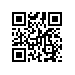 Регистрационный номер: 8.2.6.2-10/1405-03Дата регистрации: 14.05.2019О применении видеозаписи при проведении государственной итоговой аттестации студентов образовательных программ бакалавриата и магистратуры факультета экономики, менеджмента и бизнес-информатики НИУ ВШЭ – ПермьВ целях обеспечения прозрачности процедуры государственной итоговой аттестации во время проведения государственных аттестационных испытаний в 2018/2019 учебном году, в соответствии с п. 3.27 Положения о государственной итоговой аттестации студентов образовательных программ высшего образования – программ бакалавриата, специалитета и магистратуры Национального исследовательского университета «Высшая школа экономики», утвержденного ученым советом 
НИУ ВШЭ (протокол ученого совета НИУ ВШЭ от 07.04.2017 № 4) и введенного действием приказом НИУ ВШЭ от 20.04.2017 № 6.18.1-01/2004-08 (с изменениями)ПРИКАЗЫВАЮ:Организовать в период с 27.05.2019 по 11.06.2019 видеозапись мероприятий государственной итоговой аттестации (далее по тексту мероприятия ГИА) студентов образовательных программ бакалавриата и магистратуры факультета экономики, менеджмента и бизнес-информатики НИУ ВШЭ – Пермь в соответствии с графиком (приложение).Начальнику компьютерного центра Третьякову С.В. обеспечить техническую возможность проведения видеозаписи мероприятий ГИА 
в соответствии с графиком (приложение).Назначить ответственными за организацию видеозаписи мероприятий ГИА секретарей государственных экзаменационных комиссий.Начальникам отделов сопровождения учебного процесса и менеджерам образовательных программ бакалавриата и магистратуры факультета экономики, менеджмента и бизнес-информатики НИУ ВШЭ – Пермь довести до сведения председателей, членов государственных экзаменационных комиссий, студентов, принимающих участие в государственной итоговой аттестации, информацию о применении видеозаписи мероприятий ГИА путем размещения в специализированном разделе интернет-страниц образовательных программ 
НИУ ВШЭ – Пермь в рамках корпоративного сайта (портала) НИУ ВШЭ не позднее, чем за два рабочих дня до проведения первого государственного аттестационного испытания. Контроль исполнения приказа возложить на  декана факультета экономики, менеджмента и бизнес-информатики Гергерта Д.В.Основание: выписки из протоколов заседаний академических советов образовательных программ факультета экономики, менеджмента и бизнес-информатики НИУ ВШЭ – Пермь, выписка из протокола электронного голосования Студенческого совета НИУ ВШЭ – Пермь от 29.04.2019 № 8.2.6.7-04/17.Заместитель директора 							     В.М. АрхиповПриложение к приказу НИУ ВШЭ – Пермьот 14.05.2019 № 8.2.6.2-10/1405-03График проведения видеозаписи мероприятий ГИА студентов образовательных программ бакалавриата и магистратуры факультета экономики, менеджмента и бизнес-информатики НИУ ВШЭ - ПермьГосударственное аттестационное испытаниеДата проведенияВремя проведенияМесто проведенияОтветственный исполнительОбразовательная программа бакалавриата «Менеджмент»Образовательная программа бакалавриата «Менеджмент»Образовательная программа бакалавриата «Менеджмент»Образовательная программа бакалавриата «Менеджмент»Образовательная программа бакалавриата «Менеджмент»Государственный междисциплинарный экзамен по направлению подготовки27.05.201909.00 – 13.00Ул. Студенческая, д.38, ауд. № 307Ул. Студенческая, д.38, ауд. № 405Ул. Студенческая, д.38, ауд. № 407Котомина О.В.Защита ВКР04.06.201909.00 – 14.00Ул. Студенческая, д.38, ауд. № 407Котомина О.В.Защита ВКР05.06.201909.00 – 14.00Ул. Студенческая, д.38, ауд. № 407Рудник С.К.Защита ВКР05.06.201914.00 – 18.00Ул. Студенческая, д.38, ауд. № 306Котомина О.В.Защита ВКР06.06.201909.00 – 14.00Ул. Студенческая, д.38, ауд. № 407Рудник С.К.Защита ВКР06.06.201914.00 – 18.00Ул. Студенческая, д.38, ауд. № 401Котомина О.В.Защита ВКР07.06.201909.00 – 14.00Ул. Студенческая, д.38, ауд. № 407Котомина О.В.Защита ВКР10.06.201909.00 – 14.00Ул. Студенческая, д.38, ауд. № 407Котомина О.В.Защита ВКР11.06.201909.00 – 14.00Ул. Студенческая, д.38, ауд. № 407Рудник С.К.Образовательная программа бакалавриата «Бизнес-информатика»Образовательная программа бакалавриата «Бизнес-информатика»Образовательная программа бакалавриата «Бизнес-информатика»Образовательная программа бакалавриата «Бизнес-информатика»Образовательная программа бакалавриата «Бизнес-информатика»Защита ВКР03.06.201910.00 – 15.00Ул. Бульвар Гагарина, д. 37А, ауд. № 501Красноперова Т.М.Защита ВКР04.06.201910.00 – 15.00Ул. Бульвар Гагарина, д. 37А, ауд. № 501Красноперова Т.М.Защита ВКР05.06.201910.00 – 15.00Ул. Бульвар Гагарина, д. 37А, ауд. № 501Красноперова Т.М.Образовательная программа бакалавриата «Программная инженерия»Образовательная программа бакалавриата «Программная инженерия»Образовательная программа бакалавриата «Программная инженерия»Образовательная программа бакалавриата «Программная инженерия»Образовательная программа бакалавриата «Программная инженерия»Защита ВКР10.06.201910.00 – 15.00Ул. Бульвар Гагарина, д.37а, ауд. № 501Ковалева И.Г.Защита ВКР11.06.201910.00 – 15.00Ул. Бульвар Гагарина, д.37а, ауд. № 501Ковалева И.Г.Образовательная программа бакалавриата «Экономика»Образовательная программа бакалавриата «Экономика»Образовательная программа бакалавриата «Экономика»Образовательная программа бакалавриата «Экономика»Образовательная программа бакалавриата «Экономика»Защита ВКР 04.06.201908.00 – 20.00Ул. Лебедева, 27, ауд. № 310Кольцова О.Л.Защита ВКР 06.06.201909.00 – 12.00Ул. Лебедева, 27, ауд. № 310Кольцова О.Л.Защита ВКР 06.06.201913.00 – 16.00Ул. Студенческая, 38, ауд. № 306Кольцова О.Л.Защита ВКР 11.06.201908.00 – 21.00Ул. Лебедева, 27, ауд. № 310Кольцова О.Л.Образовательная программа магистратуры «Финансы»Образовательная программа магистратуры «Финансы»Образовательная программа магистратуры «Финансы»Образовательная программа магистратуры «Финансы»Образовательная программа магистратуры «Финансы»Защита ВКР07.06.201908.00 – 19.00Ул. Лебедева, д. 27, ауд. № 310Крендель А.П.Образовательная программа магистратуры «Информационная аналитика в управлении предприятием»Образовательная программа магистратуры «Информационная аналитика в управлении предприятием»Образовательная программа магистратуры «Информационная аналитика в управлении предприятием»Образовательная программа магистратуры «Информационная аналитика в управлении предприятием»Образовательная программа магистратуры «Информационная аналитика в управлении предприятием»Защита ВКР06.06.201910.00 – 15.00Ул. Бульвар Гагарина, д. 37А, ауд. № 501Шучалова Ю.С.Защита ВКР07.06.201910.00 – 15.00Ул. Бульвар Гагарина, д. 37А, ауд. № 501Шучалова Ю.С.Образовательные программы магистратуры «Smart-маркетинг: данные, аналитика, инсайты», «Маркетинг»Образовательные программы магистратуры «Smart-маркетинг: данные, аналитика, инсайты», «Маркетинг»Образовательные программы магистратуры «Smart-маркетинг: данные, аналитика, инсайты», «Маркетинг»Образовательные программы магистратуры «Smart-маркетинг: данные, аналитика, инсайты», «Маркетинг»Образовательные программы магистратуры «Smart-маркетинг: данные, аналитика, инсайты», «Маркетинг»Защита ВКР05.06.201914.00-19.00Ул. Студенческая, д.38, ауд. № 403Сажина А.И.Защита ВКР06.06.201914.00-19.00Ул. Студенческая, д.38, ауд. № 403Сажина А.И.Образовательная программа магистратуры «Управление проектами: проектный анализ, инвестиции, технологии реализации»Образовательная программа магистратуры «Управление проектами: проектный анализ, инвестиции, технологии реализации»Образовательная программа магистратуры «Управление проектами: проектный анализ, инвестиции, технологии реализации»Образовательная программа магистратуры «Управление проектами: проектный анализ, инвестиции, технологии реализации»Образовательная программа магистратуры «Управление проектами: проектный анализ, инвестиции, технологии реализации»Защита ВКР30.05.201909.00-16.00Ул. Студенческая, д.38, ауд. № 403Фисенко Д.В.Защита ВКР31.05.201909.00-16.00Ул. Студенческая, д.38, ауд. № 403Фисенко Д.В.Образовательная программа магистратуры «Государственное и муниципальное управление»Образовательная программа магистратуры «Государственное и муниципальное управление»Образовательная программа магистратуры «Государственное и муниципальное управление»Образовательная программа магистратуры «Государственное и муниципальное управление»Образовательная программа магистратуры «Государственное и муниципальное управление»Защита ВКР03.06.201909.00 – 13.00Ул. Студенческая, д.38, ауд. № 306Некрасова Н.А.Защита ВКР04.06.201914.00 – 18.00Ул. Студенческая, д.38, ауд. № 306Некрасова Н.А.